Ο άνθρωπος για να ζήσει χρειάζεται ενέργεια, που την παίρνει από τις διάφορες τροφές, Αυτές περιέχουν χημική ενέργεια που ο άνθρωπος την αποθηκεύει και τη μετατρέπει σε κινητική (κίνηση σώματος), δυναμική (σύσπαση μυών), θερμική (διατήρηση θερμοκρασίας σώματος) και ηλεκτρική (επικοινωνία εγκεφάλου με μέρη σώματος).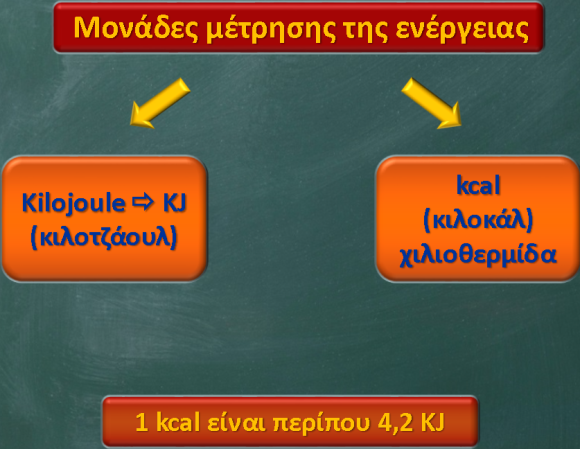 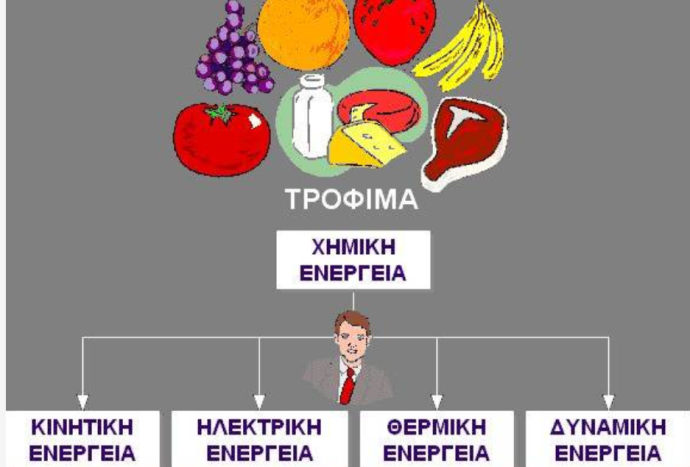 Η Ενέργεια που χρειάζεται κάθε άνθρωπος γι αυτές τις λειτουργίες ονομάζεται βασικός μεταβολισμός και εξαρτάταιαπό το φύλο,τη μάζα του σώματός  τουκαι την καθημερινή του δραστηριότητα. Όσο περισσότερο σωματική κόπωση απαιτεί μία δραστηριότητα τόσο περισσότερη ενέργεια χρειαζόμαστε για αυτή.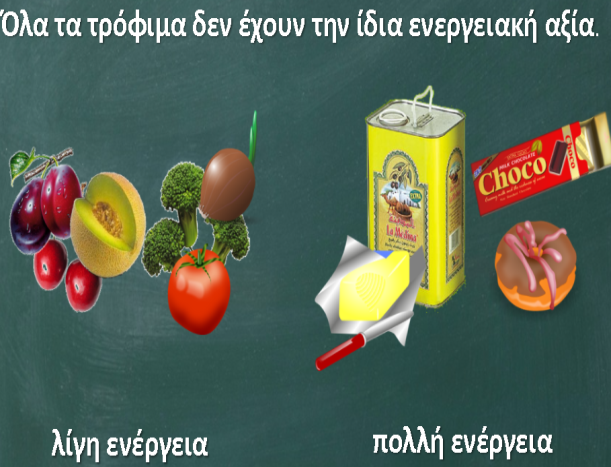 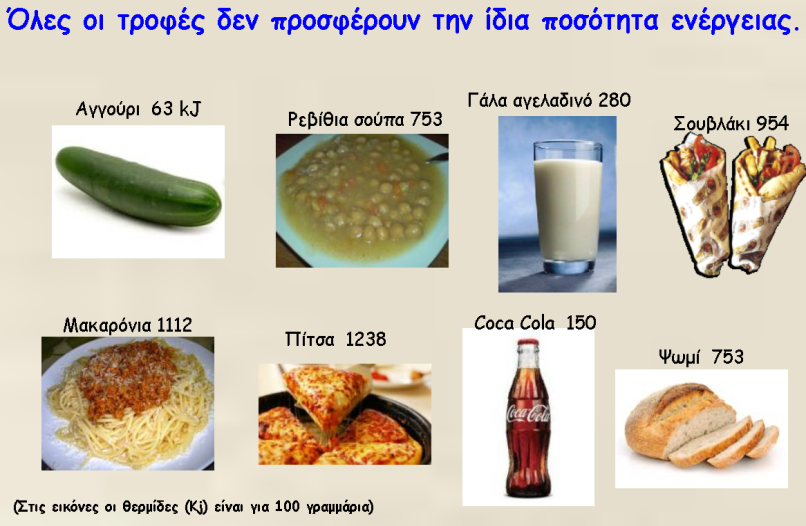 Η ενέργεια που παίρνουμε από τις τροφές πρέπει να είναι αντίστοιχη με αυτή που είναι απαραίτητη για τις δραστηριότητές μας.Αν η ενέργεια που παίρνουμε με το φαγητό μας είναι περισσότερη από αυτή που μας είναι απαραίτητη, αν τρώμε περισσότερο απ' όσο πρέπει, ο οργανισμός μας αποθηκεύει την παραπανίσια ενέργεια δημιουργώντας λίπος. Αν παίρνει λιγότερη ενέργεια απ΄ ό,τι χρειάζεται, τότε θα έχουμε  αδυναμία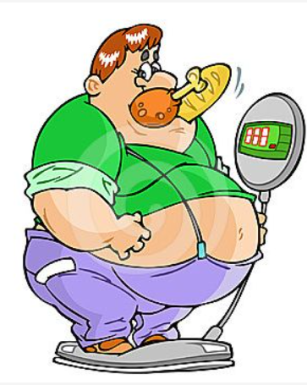 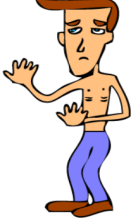 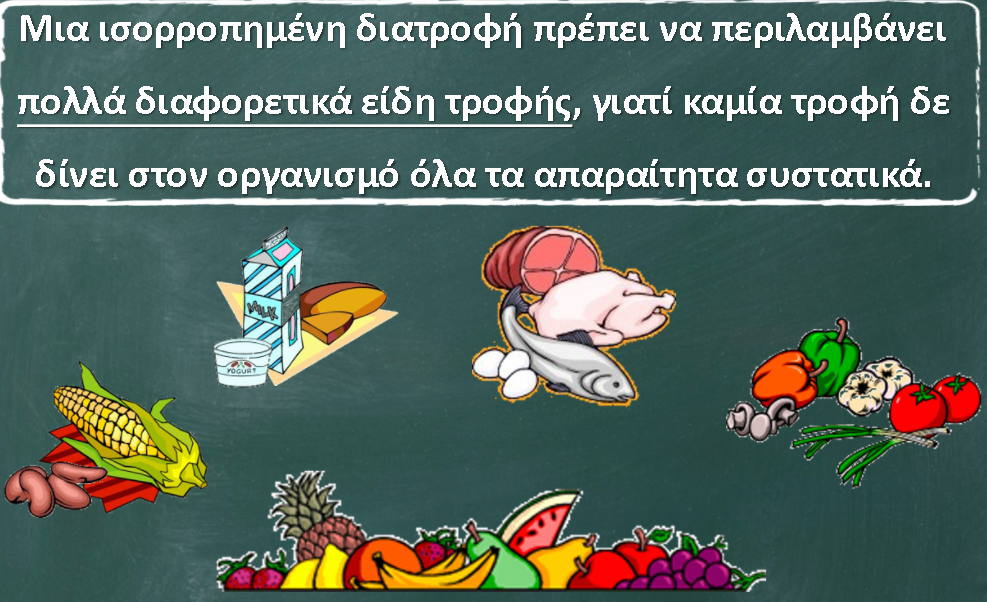 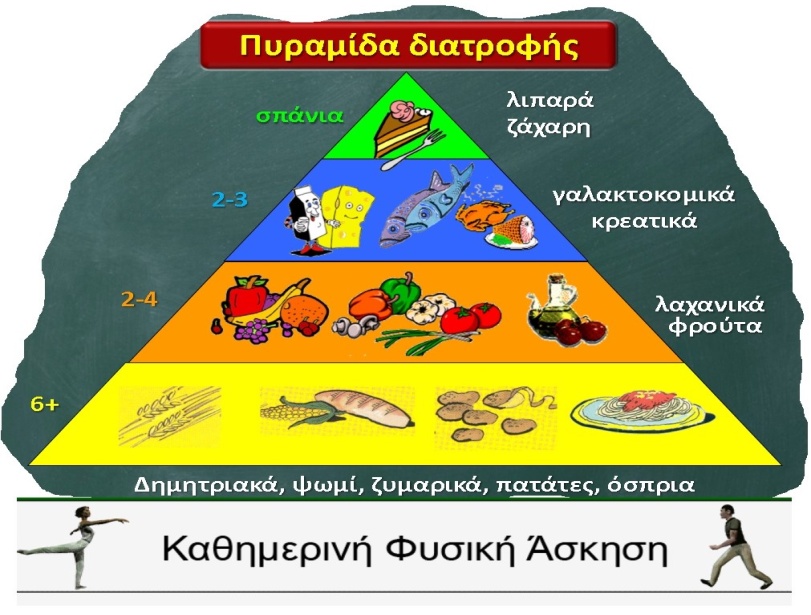 .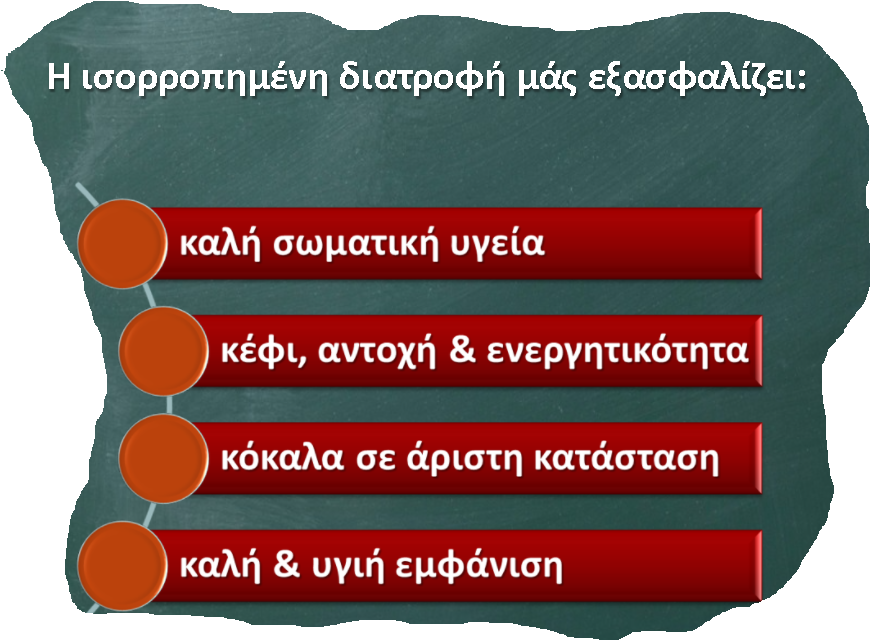 